                                CIRRICULUM VITAE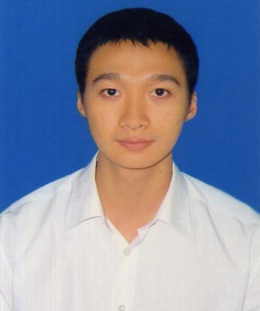 